РОССИЙСКАЯ ФЕДЕРАЦИЯФЕДЕРАЛЬНЫЙ ЗАКОНОБ УПОЛНОМОЧЕННЫХПО ЗАЩИТЕ ПРАВ ПРЕДПРИНИМАТЕЛЕЙ В РОССИЙСКОЙ ФЕДЕРАЦИИПринятГосударственной Думой26 апреля 2013 годаОдобренСоветом Федерации27 апреля 2013 годаСтатья 11. Настоящий Федеральный закон определяет правовое положение, основные задачи и компетенцию Уполномоченного при Президенте Российской Федерации по защите прав предпринимателей, а также уполномоченных по защите прав предпринимателей в субъектах Российской Федерации.2. Уполномоченный при Президенте Российской Федерации по защите прав предпринимателей (далее - Уполномоченный) и его рабочий аппарат являются государственным органом с правом юридического лица, обеспечивающим гарантии государственной защиты прав и законных интересов субъектов предпринимательской деятельности и соблюдения указанных прав органами государственной власти, органами местного самоуправления и должностными лицами, имеющим расчетный и иные счета, печать и бланки со своим наименованием и с изображением Государственного герба Российской Федерации.3. Уполномоченный назначается Президентом Российской Федерации с учетом мнения предпринимательского сообщества сроком на пять лет. Одно и то же лицо не может быть назначено Уполномоченным более чем на два срока подряд.4. Уполномоченным назначается лицо, являющееся гражданином Российской Федерации, не моложе тридцати лет, имеющее высшее образование.5. Уполномоченный не вправе быть членом Совета Федерации Федерального Собрания Российской Федерации, депутатом Государственной Думы Федерального Собрания Российской Федерации, депутатом законодательного (представительного) органа государственной власти субъекта Российской Федерации, заниматься другой оплачиваемой деятельностью, за исключением преподавательской, научной либо иной творческой деятельности. Уполномоченный обязан прекратить деятельность, несовместимую с его статусом, не позднее четырнадцати дней со дня назначения на должность. В своей деятельности Уполномоченный не может руководствоваться решениями политической партии или иного общественного объединения, членом которого он состоит.(в ред. Федерального закона от 02.11.2013 N 294-ФЗ)6. Полномочия Уполномоченного могут быть досрочно прекращены по решению Президента Российской Федерации.Статья 2Основными задачами Уполномоченного являются:1) защита прав и законных интересов российских и иностранных субъектов предпринимательской деятельности на территории Российской Федерации и российских субъектов предпринимательской деятельности на территориях иностранных государств в соответствии с законодательством Российской Федерации, международными договорами Российской Федерации, договоренностями на взаимной основе федеральных органов государственной власти с государственными органами иностранных государств, международными и иностранными организациями;2) осуществление контроля за соблюдением прав и законных интересов субъектов предпринимательской деятельности федеральными органами исполнительной власти, органами исполнительной власти субъектов Российской Федерации, органами местного самоуправления;3) содействие развитию общественных институтов, ориентированных на защиту прав и законных интересов субъектов предпринимательской деятельности;4) взаимодействие с предпринимательским сообществом;5) участие в формировании и реализации государственной политики в области развития предпринимательской деятельности, защиты прав и законных интересов субъектов предпринимательской деятельности.Статья 31. Уполномоченный подотчетен Президенту Российской Федерации. По окончании календарного года Уполномоченный направляет Президенту Российской Федерации доклад о результатах своей деятельности, содержащий в том числе оценку условий осуществления предпринимательской деятельности в Российской Федерации, а также предложения о совершенствовании правового положения субъектов предпринимательской деятельности в части, относящейся к компетенции Уполномоченного.2. Ежегодные доклады Уполномоченного подлежат размещению (опубликованию) на официальном сайте Уполномоченного в информационно-телекоммуникационной сети "Интернет" и официальному опубликованию в "Российской газете".Статья 41. Уполномоченный рассматривает жалобы субъектов предпринимательской деятельности в порядке, установленном законодательством Российской Федерации, с учетом особенностей, предусмотренных настоящим Федеральным законом, а также порядком подачи и рассмотрения жалоб, принятия решений по ним, утвержденным Уполномоченным.2. Уполномоченный принимает решение о принятии жалобы субъекта предпринимательской деятельности (далее также - заявитель) к рассмотрению или об отказе в принятии жалобы к рассмотрению в течение десяти дней со дня ее поступления, о чем уведомляет заявителя в течение трех дней. В дальнейшем Уполномоченный уведомляет заявителя о результатах реализации мер по восстановлению его нарушенных прав и законных интересов с периодичностью не реже одного раза в два месяца.3. Уполномоченный направляет заявителю мотивированный отказ в принятии жалобы к рассмотрению при наличии в жалобе указания почтового и (или) электронного адреса заявителя по следующим основаниям:1) текст жалобы, направленной в письменной форме, не поддается прочтению;2) в жалобе содержится только тот вопрос, на который заявителю многократно давались Уполномоченным ответы по существу в письменной форме в связи с ранее направляемыми жалобами, и при этом в жалобе не приводятся новые обстоятельства по этому вопросу;3) ответ по существу поставленного в жалобе вопроса не может быть дан без разглашения сведений, составляющих государственную или иную охраняемую федеральным законом тайну.4. В случае, если в поступившей на имя Уполномоченного жалобе не указаны фамилия, имя, отчество (при наличии) и (или) почтовый или электронный адрес заявителя, такая жалоба не подлежит рассмотрению.5. По результатам рассмотрения жалобы Уполномоченный обязан выполнить одно или несколько из следующих действий:1) разъяснить заявителю вопросы, касающиеся его прав и законных интересов, в том числе форм и способов их защиты, предусмотренных законодательством Российской Федерации;2) передать жалобу в орган государственной власти, орган местного самоуправления или должностному лицу, к компетенции которых относится разрешение жалобы по существу. Направлять жалобу на рассмотрение должностному лицу, решение или действие (бездействие) которого обжалуется, запрещается;3) направить в орган государственной власти, орган местного самоуправления или должностному лицу, в решениях или действиях (бездействии) которых усматривается нарушение прав и законных интересов субъектов предпринимательской деятельности, заключение с указанием мер по восстановлению прав и соблюдению законных интересов указанных субъектов;4) обратиться в суд с заявлением о признании недействительными ненормативных правовых актов, признании незаконными решений и действий (бездействия) государственных органов (за исключением органов прокуратуры, Следственного комитета Российской Федерации, органов судебной власти), органов местного самоуправления, иных органов, организаций, наделенных федеральным законом отдельными государственными или иными публичными полномочиями, должностных лиц в случае, если оспариваемые ненормативный правовой акт, решение и действие (бездействие) не соответствуют закону или иному нормативному правовому акту и нарушают права и законные интересы субъектов предпринимательской деятельности в сфере предпринимательской деятельности, незаконно возлагают на них какие-либо обязанности, создают иные препятствия для осуществления предпринимательской деятельности;5) обратиться в суд с иском о защите прав и законных интересов других лиц, в том числе групп лиц, являющихся субъектами предпринимательской деятельности;6) обжаловать вступившие в законную силу судебные акты арбитражных судов, принятые в отношении заявителя, в порядке, установленном законодательством Российской Федерации;7) направить в органы государственной власти, органы местного самоуправления, иные органы, организации, наделенные федеральным законом отдельными государственными или иными публичными полномочиями, обращение о привлечении лиц, виновных в нарушении прав и законных интересов субъектов предпринимательской деятельности, к дисциплинарной, административной или уголовной ответственности в установленном законодательством Российской Федерации порядке.6. При рассмотрении жалоб Уполномоченный вправе привлекать экспертов, способных оказать содействие в их полном, всестороннем и объективном рассмотрении.7. Информация о результатах рассмотрения жалоб субъектов предпринимательской деятельности подлежит размещению (опубликованию) на официальном сайте Уполномоченного в информационно-телекоммуникационной сети "Интернет" при условии обязательного обезличивания персональных данных.Статья 51. В ходе рассмотрения жалобы Уполномоченный вправе:1) запрашивать и получать от органов государственной власти, органов местного самоуправления и у должностных лиц необходимые сведения, документы и материалы;2) беспрепятственно посещать органы государственной власти, органы местного самоуправления при предъявлении служебного удостоверения;3) в целях защиты прав субъектов предпринимательской деятельности, подозреваемых, обвиняемых и осужденных по делам о преступлениях, предусмотренных статьями 159 - 159.6, 160 и 165 Уголовного кодекса Российской Федерации, если эти преступления совершены в сфере предпринимательской деятельности, а также статьями 171 - 172, 173.1 - 174.1, 176 - 178, 180, 181, 183, 185, 185.2 - 185.4, 190 - 199.2 Уголовного кодекса Российской Федерации, без специального разрешения посещать места содержания под стражей подозреваемых и обвиняемых и учреждения, исполняющие уголовные наказания в виде лишения свободы;4) принимать с письменного согласия заявителя участие в выездной проверке, проводимой в отношении заявителя в рамках государственного контроля (надзора) или муниципального контроля;5) одновременно с обжалованием в судебном порядке ненормативных правовых актов органов местного самоуправления, нарушающих права и законные интересы субъектов предпринимательской деятельности, выносить подлежащие немедленному исполнению в порядке, установленном законодательством Российской Федерации об общих принципах организации местного самоуправления, предписания о приостановлении их действия до вступления в законную силу судебного акта, вынесенного по результатам рассмотрения заявления Уполномоченного.(п. 5 в ред. Федерального закона от 02.11.2013 N 294-ФЗ)2. Руководители и иные должностные лица органов государственной власти, органов местного самоуправления обязаны обеспечить прием Уполномоченного, направить ответ в письменной форме на обращение Уполномоченного, а также предоставить Уполномоченному запрашиваемые сведения, документы и материалы в срок, не превышающий пятнадцати дней со дня получения соответствующего обращения. Ответ на обращение Уполномоченного направляется за подписью должностного лица, которому оно непосредственно было адресовано.3. В целях рассмотрения обращений Уполномоченного органы прокуратуры, правоохранительные органы, органы государственной власти по инициативе Уполномоченного могут создавать рабочие группы.Статья 6В целях выполнения определенных настоящим Федеральным законом задач Уполномоченный вправе:1) направлять Президенту Российской Федерации, членам Совета Федерации Федерального Собрания Российской Федерации, депутатам Государственной Думы Федерального Собрания Российской Федерации, в Правительство Российской Федерации, законодательные (представительные) органы государственной власти субъектов Российской Федерации, иные органы государственной власти, органы местного самоуправления предложения о принятии нормативных правовых актов (о внесении изменений в нормативные правовые акты или признании их утратившими силу), относящихся к сфере деятельности Уполномоченного;2) направлять Президенту Российской Федерации мотивированные предложения о приостановлении действия актов органов исполнительной власти субъектов Российской Федерации в случае противоречия этих актов Конституции Российской Федерации и федеральным законам, международным обязательствам Российской Федерации или нарушения прав и законных интересов субъектов предпринимательской деятельности до решения этого вопроса соответствующим судом;3) направлять Президенту Российской Федерации мотивированные предложения об отмене постановлений и распоряжений Правительства Российской Федерации в случае их противоречия Конституции Российской Федерации, федеральным законам и указам Президента Российской Федерации;4) направлять в Правительство Российской Федерации мотивированные предложения об отмене или о приостановлении действия принятого федеральным органом исполнительной власти нормативного правового акта или его отдельных положений, необоснованно затрудняющих ведение предпринимательской, в том числе инвестиционной, деятельности;5) направлять высшему должностному лицу субъекта Российской Федерации (руководителю высшего исполнительного органа государственной власти субъекта Российской Федерации) мотивированные предложения об отмене или о приостановлении действия актов органов исполнительной власти субъекта Российской Федерации (в случае, если соответствующие полномочия предусмотрены конституцией (уставом) субъекта Российской Федерации);6) давать заключения на проекты нормативных правовых актов, затрагивающих права и законные интересы субъектов предпринимательской деятельности, являющиеся обязательными для рассмотрения Правительством Российской Федерации, федеральными органами исполнительной власти, органами исполнительной власти субъектов Российской Федерации, органами местного самоуправления. О результатах рассмотрения заключения Уполномоченный должен быть уведомлен в письменной форме в срок, не превышающий тридцати дней со дня получения соответствующего заключения;7) направлять органам и лицам, имеющим право на обращение в Конституционный Суд Российской Федерации, мотивированные предложения в части, относящейся к компетенции Уполномоченного, об обращении в Конституционный Суд Российской Федерации с запросом о соответствии Конституции Российской Федерации федеральных законов, нормативных актов Президента Российской Федерации, Правительства Российской Федерации, законов и иных нормативных актов субъектов Российской Федерации, изданных по вопросам, относящимся к ведению органов государственной власти Российской Федерации и совместному ведению органов государственной власти Российской Федерации и органов государственной власти субъектов Российской Федерации, договоров между органами государственной власти Российской Федерации и органами государственной власти субъектов Российской Федерации, договоров между органами государственной власти субъектов Российской Федерации, не вступивших в силу международных договоров Российской Федерации.Статья 71. Уполномоченный вправе назначать общественных представителей, действующих на общественных началах.2. Общественные представители Уполномоченного осуществляют представительские и экспертные функции.3. Уполномоченный в рамках своей компетенции осуществляет взаимодействие с органами государственной власти, органами местного самоуправления, полномочными представителями Президента Российской Федерации в федеральных округах, инвестиционными уполномоченными в федеральных округах и иными лицами.4. Уполномоченный вправе создавать экспертные, консультативные и общественные советы, рабочие группы и иные совещательные органы, действующие на общественных началах, и привлекать для участия в их деятельности представителей органов государственной власти, органов местного самоуправления, предпринимательского сообщества, общественных организаций.5. Уполномоченный вправе создавать на территории Российской Федерации общественные приемные, оказывающие субъектам предпринимательской деятельности консультативную помощь по вопросам, относящимся к компетенции Уполномоченного.Статья 81. Местом постоянного нахождения Уполномоченного является город Москва.2. Финансовое и материально-техническое обеспечение деятельности Уполномоченного осуществляется Управлением делами Президента Российской Федерации за счет средств федерального бюджета. В федеральном бюджете ежегодно предусматриваются отдельной строкой средства, необходимые для обеспечения деятельности Уполномоченного и его рабочего аппарата.(в ред. Федеральных законов от 02.11.2013 N 294-ФЗ, от 28.11.2015 N 352-ФЗ)2.1. Уполномоченный устанавливает численность и штатное расписание своего рабочего аппарата, утверждает структуру рабочего аппарата, положение о нем и его структурных подразделениях и непосредственно руководит его работой.(часть 2.1 введена Федеральным законом от 02.11.2013 N 294-ФЗ)2.2. По вопросам, связанным с руководством рабочим аппаратом, Уполномоченный издает приказы и распоряжения.(часть 2.2 введена Федеральным законом от 02.11.2013 N 294-ФЗ)3. Информация о деятельности Уполномоченного, включая порядок подачи и рассмотрения жалоб, принятия решений по ним, размещается на официальном сайте Уполномоченного в информационно-телекоммуникационной сети "Интернет".Статья 91. Законом субъекта Российской Федерации может учреждаться должность уполномоченного по защите прав предпринимателей в субъекте Российской Федерации (далее - уполномоченный в субъекте Российской Федерации), которая является государственной должностью субъекта Российской Федерации.2. Уполномоченный в субъекте Российской Федерации осуществляет свою деятельность в границах территории соответствующего субъекта Российской Федерации.3. Правовое положение, основные задачи и компетенция уполномоченного в субъекте Российской Федерации устанавливаются законом субъекта Российской Федерации с учетом положений настоящего Федерального закона.4. Назначение кандидата на должность уполномоченного в субъекте Российской Федерации осуществляется в порядке, установленном законом субъекта Российской Федерации, по согласованию с Уполномоченным с учетом мнения предпринимательского сообщества.5. Уполномоченный в субъекте Российской Федерации не вправе замещать государственные должности Российской Федерации, иные государственные должности субъектов Российской Федерации, должности государственной гражданской службы и должности муниципальной службы.(в ред. Федерального закона от 02.11.2013 N 294-ФЗ)6. Досрочное прекращение полномочий уполномоченного в субъекте Российской Федерации осуществляется в порядке, установленном законом субъекта Российской Федерации, по представлению Уполномоченного либо с его согласия.7. Финансовое обеспечение деятельности уполномоченного в субъекте Российской Федерации осуществляется за счет средств бюджета соответствующего субъекта Российской Федерации.Статья 101. Уполномоченный в субъекте Российской Федерации рассматривает жалобы субъектов предпринимательской деятельности, зарегистрированных в органе, осуществляющем государственную регистрацию на территории соответствующего субъекта Российской Федерации, и жалобы субъектов предпринимательской деятельности, права и законные интересы которых были нарушены на территории соответствующего субъекта Российской Федерации (далее также - заявители), на решения или действия (бездействие) органов государственной власти субъекта Российской Федерации, территориальных органов федеральных органов исполнительной власти в субъекте Российской Федерации, органов местного самоуправления, иных органов, организаций, наделенных федеральным законом отдельными государственными или иными публичными полномочиями, должностных лиц, нарушающие права и законные интересы субъектов предпринимательской деятельности.2. Направление жалобы по одному и тому же вопросу уполномоченным, осуществляющим свою деятельность в разных субъектах Российской Федерации, не допускается. В случае, если после принятия жалобы к рассмотрению уполномоченным в субъекте Российской Федерации будет установлено, что аналогичная жалоба уже рассматривается уполномоченным в другом субъекте Российской Федерации, жалоба оставляется без дальнейшего рассмотрения и возвращается обратившемуся с ней субъекту предпринимательской деятельности.3. При осуществлении своей деятельности уполномоченный в субъекте Российской Федерации вправе:1) запрашивать и получать от органов государственной власти, органов местного самоуправления и у должностных лиц необходимые сведения, документы и материалы;2) обращаться в суд с заявлением о признании недействительными ненормативных правовых актов, признании незаконными решений и действий (бездействия) органов государственной власти субъекта Российской Федерации, органов местного самоуправления, иных органов, организаций, наделенных федеральным законом отдельными государственными или иными публичными полномочиями, должностных лиц в случае, если оспариваемые ненормативный правовой акт, решение и действие (бездействие) не соответствуют закону или иному нормативному правовому акту и нарушают права и законные интересы субъектов предпринимательской деятельности в сфере предпринимательской деятельности, незаконно возлагают на них какие-либо обязанности, создают иные препятствия для осуществления предпринимательской деятельности;3) направлять в органы государственной власти субъекта Российской Федерации, органы местного самоуправления мотивированные предложения о принятии нормативных правовых актов (о внесении изменений в нормативные правовые акты или признании их утратившими силу), относящихся к сфере деятельности уполномоченного в субъекте Российской Федерации;4) направлять высшему должностному лицу субъекта Российской Федерации (руководителю высшего исполнительного органа государственной власти субъекта Российской Федерации) мотивированные предложения об отмене или о приостановлении действия актов органов исполнительной власти соответствующего субъекта Российской Федерации;5) принимать с письменного согласия заявителя участие в выездной проверке, проводимой в отношении заявителя в рамках государственного контроля (надзора) или муниципального контроля;6) осуществлять иные действия в рамках своей компетенции в соответствии с федеральными законами и законами субъекта Российской Федерации.4. Уполномоченный в субъекте Российской Федерации в рамках своей компетенции осуществляет взаимодействие с органами государственной власти, органами местного самоуправления, полномочными представителями Президента Российской Федерации в федеральных округах, инвестиционными уполномоченными в федеральных округах и иными лицами.5. Руководители и иные должностные лица органов государственной власти субъекта Российской Федерации, территориальных органов федеральных органов исполнительной власти в субъекте Российской Федерации, органов местного самоуправления обязаны обеспечить прием уполномоченного в субъекте Российской Федерации, а также предоставить ему запрашиваемые сведения, документы и материалы в срок, не превышающий пятнадцати дней со дня получения соответствующего обращения. Ответ на обращение уполномоченного в субъекте Российской Федерации направляется за подписью должностного лица, которому оно непосредственно было адресовано.6. По окончании календарного года уполномоченный в субъекте Российской Федерации направляет Уполномоченному информацию о результатах своей деятельности с оценкой условий осуществления предпринимательской деятельности в субъекте Российской Федерации и предложениями о совершенствовании правового положения субъектов предпринимательской деятельности.Статья 111. Настоящий Федеральный закон вступает в силу со дня его официального опубликования, за исключением части 2 статьи 1 настоящего Федерального закона.2. Часть 2 статьи 1 настоящего Федерального закона вступает в силу с 1 января 2015 года.(в ред. Федерального закона от 02.11.2013 N 294-ФЗ)3. Уполномоченный в течение тридцати дней со дня вступления в силу настоящего Федерального закона утверждает порядок подачи и рассмотрения жалоб, принятия решений по ним.ПрезидентРоссийской ФедерацииВ.ПУТИНМосква, Кремль7 мая 2013 годаN 78-ФЗ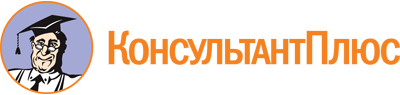 Федеральный закон от 07.05.2013 N 78-ФЗ
(ред. от 28.11.2015)
"Об уполномоченных по защите прав предпринимателей в Российской Федерации"Документ предоставлен КонсультантПлюс

www.consultant.ru

Дата сохранения: 30.06.2020
 7 мая 2013 годаN 78-ФЗСписок изменяющих документов(в ред. Федеральных законов от 02.11.2013 N 294-ФЗ,от 28.11.2015 N 352-ФЗ)